          نموذج طلب تحويل عهدة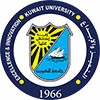 SG - FRM - 843.1	Page 1 of 1	Rev.0 ( 4/2017 )رقم مسلسل العهدةرقم مسلسل العهدةرقم مسلسل المادةرقم مسلسل المادةالكميةسعر الوحدةسعر الوحدةالموديـلالموديـلالموديـلوصف المادةوصف المادةوصف المادةرقم المادةرقم المادةم12تم التسجيلبالحاسب اللييعتمد مســؤول المخــازنيعتمد مســؤول المخــازنمسؤول الوحدةالتنظيمية المحولةمسؤول الوحدةالتنظيمية المحولةمسؤول الوحدةالتنظيمية المحولةأمين عهدة الوحدةالتنظيمية المحولةأمين عهدة الوحدةالتنظيمية المحولةالموظف المختصصاحب العهدةمسؤول الوحدةالتنظيمية الطالبةمسؤول الوحدةالتنظيمية الطالبةأمين عهدة الوحدةالتنظيمية الطالبةالموظف المختص طالب التحويلالموظف المختص طالب التحويلالســـــمالســـــمالتوقيعالتوقيعالتاريخالتاريخ